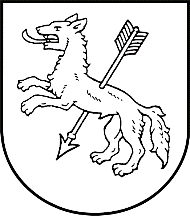 tajemník Městského úřadu rýmařov vydáváv souladu se zákonem č. 312/2002 Sb. o úřednících územních samosprávných celkůa o změně některých zákonů ve znění pozdějších předpisůOznámenÍ o vyhlášení výběrového řízenína pozici redaktor elektronických médiíMísto výkonu práce: 		Městský úřad RýmařovPředpokládaný nástup: 	01. září 2019, popř. dle dohodyPracovní poměr:	na dobu neurčitou Pracovní úvazek: 		1,0 Platové zařazení:	11. platová třída – v souladu se zákonem č. 262/2006 Sb., zákoník práce a nařízením vlády č. 341/2017 Sb., o platových poměrech zaměstnanců ve veřejných službách a správě, vše ve znění pozdějších předpisů,Nabízíme:	možnost získání bytu, systém zaměstnaneckých výhodPožadavky:vzdělání: minimálně středoškolské vzdělání s maturitní zkouškou; vyšší odborné nebo vysokoškolské vzdělání žurnalistického nebo lingvistického zaměření výhodou,praxe v tištěných nebo elektronických médiích výhodou,velmi dobré komunikační schopnosti, profesionální vystupování a odolnost vůči stresu, odpovědnost a preciznost, důslednost při dodržování právních předpisů, organizační schopnosti,znalost nejméně jednoho cizího jazyka na komunikační úrovni,velmi dobrá uživatelská znalost práce na PC,schopnost kultivovaného psaného projevu,přehled o regionálním dění,řidičský průkaz skupiny B výhodou,znalost principů a fungování veřejné správy výhodou.Předpokládaný rozsah pracovní činnosti:odpovídá za tvorbu mediální politiky města,zastupuje město směrem k veřejnosti a sdělovacím prostředkům na základě komunikace se zastupiteli a vedením města, se zaměstnanci města a s externími subjekty,odpovídá za naplnění obsahu a komunikaci prostřednictvím platformy Mobilní rozhlas + sociální sítě připravuje podklady pro publikaci v tištěných i elektronických médiích,zajišťuje jednodušší výtvarné, grafické, fotoreportérské a technické práce;podněty získané prostřednictvím Mobilního rozhlasu předává kompetentním osobám,buduje příznivou image města Rýmařova, cílenou redakční prací se podílí na pojmenovávání a potírání negativních jevů ve městě,poskytuje informace hromadným sdělovacím prostředkům a zpravodajským agenturám, organizačně zajišťuje zahraniční kontakty a pobyt oficiálních zahraničních delegací,koordinuje a podílí se na přípravě významných kulturně společenských akcí města.Písemná přihláška zájemce musí obsahovat tyto náležitosti:jméno, příjmení a titul uchazeče,datum a místo narození uchazeče,státní příslušnost uchazeče, místo trvalého pobytu uchazeče,číslo občanského průkazu nebo číslo dokladu o povolení pobytu, jde-li o cizího státního občana,datum a podpis uchazeče.K přihlášce přiložte: životopis, ve kterém se uvedou údaje o dosavadních zaměstnáních a o odborných znalostech a dovednostech týkající se požadavků tohoto výběrového řízení,výpis z evidence Rejstříku trestů ne starší než 3 měsíce, u cizích státních příslušníků též obdobný doklad osvědčující bezúhonnost vydaný domovským státem, pokud takový doklad domovský stát nevydává, doloží se bezúhonnost čestným prohlášením,ověřenou kopii dokladu o nejvyšším dosaženém vzdělání.V přihlášce dále uveďtekontaktní údaje - telefonní číslo nebo e-mailovou adresu.Místo, adresa a způsob podání přihlášky: 	osobně na podatelně Městského úřadu Rýmařov, náměstí Míru 230/1, 795 01 Rýmařov nebo poštou s datem odeslání nejpozději 31. července 2019.Lhůta pro podání přihlášky:		31. července 2019Vyhlašovatel si vyhrazuje právo zrušit toto výběrové řízení kdykoliv v jeho průběhu.Rozhodnutí výběrové komise bude uchazečům oznámeno písemně až po ukončení výběrového řízení. Uchazeč nese náklady, které mu účastí ve výběrovém řízení vznikly. Plné znění včetně Souhlasu se zpracováním osobních údajů je zveřejněno a dostupné ke stažení na úřední desce města: www.rymarov.cz. Po ukončení výběrového řízení budou dokumenty s osobními údaji a výpis z RT zaslány doporučenou zásilkou zpět uchazečům.Bližší informace v případě dotazů podá Ing. Jiří Furik, tajemník Městského úřadu Rýmařov, tel.: 554 254 132, popř. vedoucí odboru školství a kultury Městského úřadu Rýmařov, Bc. Leona Pleská, tel.: 554 254 160.Příloha: Souhlas se zpracováváním osobních údajů.Ing. Jiří Furik v. r.tajemník MěÚ RýmařovVyvěšeno na úřední desku dne:		27. května 2019	 Sejmuto z úřední desky dne: 		01. srpna 2019MĚSTO RÝMAŘOVnáměstí Míru 230/1, 795 01 Rýmařov